Publicado en Barcelona (Aeropuerto de El Prat) el 21/08/2019 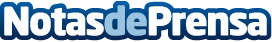 Los pasajeros afectados por la huelga de Iberia en El Prat tendrán derecho a reclamarLa huelga de Iberia Airport Services (personal responsable de las labores de mantenimiento, facturación y transporte de equipaje) tendrá lugar el 24, 25, 30 y 31 de agosto e implicará a 27 aerolíneas, incluida Vueling. Este parón complica el final de las vacaciones de los pasajeros de El Prat, pero será responsabilidad de las aerolíneas garantizar que se cumplan las condiciones establecidas en sus billetesDatos de contacto:Carlota GallésEmpresa especialista en derechos de los pasajeros y reclamaciones: Populetic93 445 97 64Nota de prensa publicada en: https://www.notasdeprensa.es/los-pasajeros-afectados-por-la-huelga-de Categorias: Nacional Derecho Viaje Cataluña Turismo Movilidad y Transporte http://www.notasdeprensa.es